ENIGMA: IL PIATTO DOCCIA DI SDR CERAMICHEPER UNO SPAZIO DOCCIA UNICO ED ESCLUSIVO.Nella proposta di SDR Ceramiche convivono materiali di natura diversa e ogni oggetto diventa protagonista del suo spazio, integrandosi perfettamente con tutti gli altri elementi di arredo.Cura del dettaglio, attenta ricerca dei materiali, estetica ed eleganza impreziositi dal tratto artigiano distinguono ogni prodotto, conferendogli prestigio e unicità. Enigma è il piatto doccia rettangolare in Pietraluce® di SDR Ceramiche dalla superficie morbida, confortevole e dalla straordinaria planarità.Con uno spessore di soli 2,5 cm. può essere installato sia a filo pavimento, sia in appoggio, il piatto doccia Enigma si presta a soddisfare qualsiasi richiesta di misura. La Pietraluce®, infatti, è un materiale che può essere facilmente forato o tagliato con normali utensili d’acciaio.Le quattro larghezze standard (70 - 80 - 90 - 100 cm) e la possibilità di gestire misure da 100 a 200 cm. in lunghezza, consentono al piatto doccia Enigma di SDR Ceramiche di soddisfare perfettamente qualsiasi necessità di progettazione, rendendo ogni spazio doccia unico ed esclusivo.La speciale piletta sifonata di ultima generazione - creata appositamente per Enigma - ha una portata di scarico di ca. 60 l/minuto ed è facilmente ispezionabile grazie all'accesso al tubo di scarico e alle due vaschette dotate di speciale filtro ferma-capelli. Il suo particolare design, inoltre, consente di limitare lo spessore della versione da appoggio a soli 2,5 cm. "fuori terra".Brillante, totalmente impermeabile, con caratteristiche anticalcare, la Pietraluce® è un materiale igienico e soprattutto antibatterico, molto resistente allo sporco, facile da pulire in grado di resistere agli acidi, ai solventi e a tutti i prodotti liquidi usati per la pulizia; è estremamente resistente al carico di rottura, è ripristinabile (graffi o macchie possono essere asportati con una normale pasta lucidante) e il suo colore rimane sempre inalterato nel tempo.Ecosostenibile, la Pietraluce® è un materiale riciclato la cui produzione avviene attraverso l'utilizzo di fonti energetiche rinnovabili con una conseguente riduzione dei consumi ed emissioni di CO2.Prezzo consigliato al pubblico (cm. 70 x 100): € 489,00 + IVA inclusa piletta di scarico.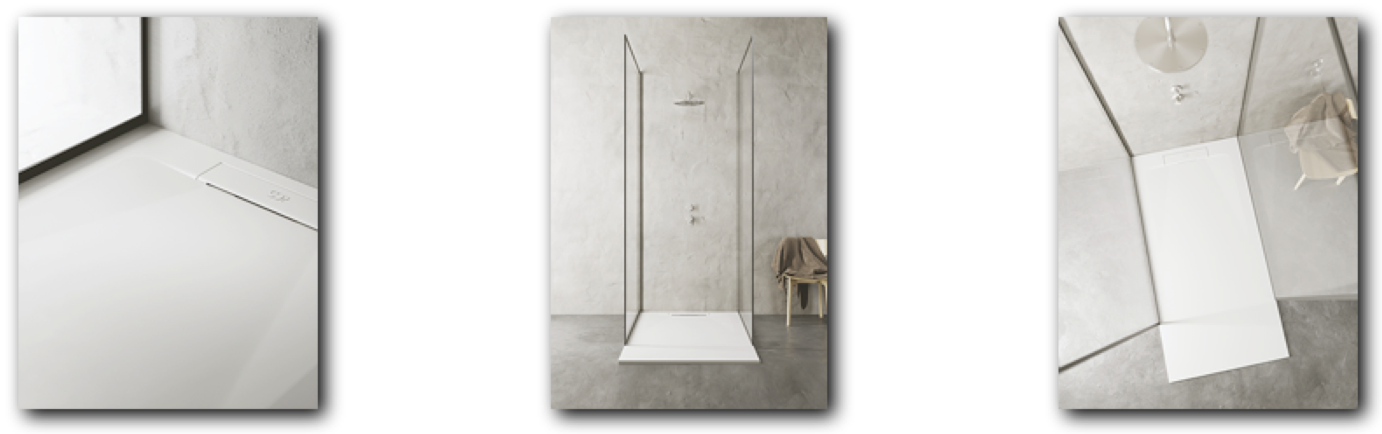 